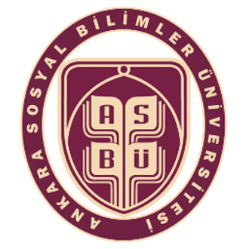               ASBÜ 2018 KALİTE KOMİSYONU Prof. Dr. Mehmet BARCA                          (Başkan)Prof. Dr. Ali DANIŞMAN                    (Koordinatör)Genel Sekr. Saim DURMUŞ                             (Üye)Doç. Dr. Mine ÖZYURT KILIÇ                           (Üye)Dr. Öğr. Üyesi Neyire AKPINARLI                   (Üye)Dr. Öğr. Üyesi Mustafa TUĞAN                      (Üye)Dr. Öğr. Üyesi Seyithan Ahmet ATEŞ             (Üye)Dr. Öğr. Üyesi Evrim TÜRKÇELİK                     (Üye)Dr. Öğr. Üyesi Nagihan GÜR                            (Üye)Dr. Öğr. Üyesi İbrahim Can SEZGİN                (Üye)Dr. Öğr. Üyesi Ayşenur KILIÇ ASLAN               (Üye)Dr. Öğr. Üyesi Çağrı KOÇ                                  (Üye)Dr. Öğr. Üyesi Beyza Mina ORDU AKKAYA     (Üye)                   Dr. Öğr. Üyesi Mehmet Murat KARAKAYA    (Üye)Dr. Öğr. Üyesi Suayip SEVEN                            (Üye)Öğr. Gör. Pelin AKINCI                                       (Üye)Arş. Gör. Gökberk ÖZSÖKER                             (Üye)Dai. Bşk. V. Bahattin ALBAS                               (Üye)Öğrenci Temsilcisi Büşra Nur KOCA                 (Üye)        ASBÜ 2018 KALİTE KOMİSYONU ALT KURULLARKURUM HAKKINDA BİLGİLER Dr. Öğr. Üyesi Nagihan GÜRDr. Öğr. Üyesi Evrim TÜRKÇELİKDaire Bşk. Bahattin ALBAS (Grup Koordinatörü)KALİTE GÜVENCEDr. Öğr. Üyesi Neyire AKPINARLIÖğr. Gör. Pelin AKINCI  Daire Bşk. Bahattin ALBASEĞİTİM-ÖĞRETİMDr. Öğr. Üyesi Seyithan Ahmet ATEŞ  Dr. Öğr. Üyesi İbrahim Can SEZGİN  Dr. Öğr. Üyesi Ayşenur KILIÇ ASLANDr. Öğr. Üyesi Suayip SEVEN (Grup Koordinatörü)ARAŞTIRMA VE GELİŞTİRMEDr. Öğr. Üyesi Çağrı KOÇ (Grup Koordinatörü)            Dr. Öğr. Üyesi Mustafa TUĞAN  Dr. Öğr. Üyesi Mehmet Murat KARAKAYA          YÖNETİM SİSTEMİGenel Sekreter Saim DURMUŞDoç. Dr. Mine ÖZYURT KILIÇDr. Öğr. Üyesi Beyza Mina ORDU AKKAYA (Grup Koordinatörü)                          Genel Sek. Yrd. Arif DEMİRSEKRETERYAArş. Gör. Gökberk ÖZSÖKER